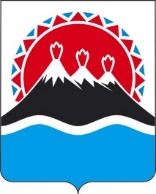 МИНИСТЕРСТВО ПО ДЕЛАМ МЕСТНОГО САМОУПРАВЛЕНИЯ И РАЗВИТИЮКОРЯКСКОГО ОКРУГА КАМЧАТСКОГО КРАЯ (Министерство по делам МСУ и развитию КО Камчатского края)ПРИКАЗПРИКАЗЫВАЮ:Пункт 2 приказа Министерства по делам местного самоуправления и развитию Корякского округа Камчатского края от 17.03.2021 № 53-П «О реализации в Камчатском крае медиа-проекта «Люди Севера» изложить в следующей редакции:«2. Контроль за исполнением настоящего приказа возложить на заместителя Министра – начальника Управления по развитию Корякского округа Министерства по делам местного самоуправления и развитию Корякского округа Камчатского края».2. Настоящий приказ вступает в силу после дня его официального опубликования.[Дата регистрации] № [Номер документа]г. Петропавловск-КамчатскийО внесении изменения в приказ Министерства по делам местного самоуправления и развитию Корякского округа Камчатского края 
от 17.03.2021 № 53-П «О реализации в Камчатском крае медиа-проекта «Люди Севера»Министр[горизонтальный штамп подписи 1]Д.А. Прудкий